Túrakód: F-Koszt-t  /  Táv.: 19,3 km  /  Frissítve: 2021-01-20Túranév: Futó / Koszta-tanyaEllenőrzőpont leírás:Feldolgozták: Baráth László, Hernyik András, Valkai Árpád, 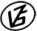 Tapasztalataidat, élményeidet őrömmel fogadjuk! 
(Fotó és videó anyagokat is várunk.)          Elnevezése          ElnevezéseKódjaLeírása1.Rajt (rendezvény)501QRMobil pont rendezvény rajtjához / A Dózsa-ház keleti oldalán, az épület és a Kurca közötti partszakaszon2.Kórház (É)503QRA kórház területének É-i oldalán, a füves területen, egy nyárfa törzsén3.Kertváros (ÉK)504QRKertváros ÉK-i részén, a Kurca partján, egy nyárfa törzsén4.Zuhogói tiltó (ÉNY)505QRA Zuhogói tiltó ÉNY-i oldalán, kissé lejjebb a Kurca partján, egy fatörzsön5.Koszta-tanya022QRAz út DK-i oldalán, egy ezüstnyárfa É-i oldalán6.Tisza ártér-1 / Partfürdő506QRA Tisza árterében, a Partfürdőre vezető kerékpárút mellet, egy kőrisfa törzsén7.Tisza ártér-2 / Bogaras507QRA Tisza árterében, a katonai gyakorlóteret követően, a parton, egy kőrisfa törzsén8.Tisza ártér-3 / Sziget508QRA Tisza árterében, a szigeti hobbikertek lejárója előtt, egy kőrisfa törzsén9.Szentes Alsórét-1509QRA 451-es úttól NY-ra, az ún. Gázos úttól É-ra, a csatorna partján, egy nyárfa törzsén10.Szentes Alsórét-2510QRA 451-es úttól NY-ra, az ún. Gázos úttól D-re, a murvás út mentén , egy villanykarón11.Ilonaparti erdő511QRAz erdő D-i oldalán, a csatorna mentén, egy nyárfa törzsén12.Cél (rendezvény)501QRMobil pont rendezvény céljához / A Dózsa-ház keleti oldalán, az épület és a Kurca közötti partszakaszon